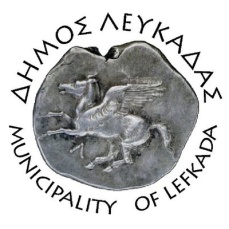 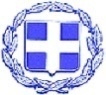 ΕΛΛΗΝΙΚΗ ΔΗΜΟΚΡΑΤΙΑ    ΔΗΜΟΣ ΛΕΥΚΑΔΑΣ  Λευκάδα, 4/4/2022ΔΕΛΤΙΟ ΤΥΠΟΥΗ 4η Απριλίου έχει καθιερωθεί ως η Παγκόσμια Ημέρα των Αδέσποτων, για να μας υπενθυμίζει την ύπαρξη των εκατομμυρίων αδέσποτων ζώων συντροφιάς που έχουν ανάγκη την βοήθεια μας.Ο Δήμος μας, στο πλαίσιο των δυνατοτήτων του, εντείνει συνεχώς τις προσπάθειες του με παροχή ζωοτροφών σε εθελοντές φιλόζωους και προέδρους κοινοτήτων, προκειμένου να καλυφθεί μέρος των αναγκών σε σίτιση. Υλοποιήσαμε μαζικές στειρώσεις στο Δημοτικό Κτηνιατρείο και ταυτόχρονα προβήκαμε σε τσιπαρίσματα, εμβολιασμούς και αποπαρασιτώσεις.  Και φέτος υλοποιούμε παρόμοιες δράσεις, ώστε να περιορίσουμε τις νέες γέννες και να αποφύγουμε την δημιουργία νέων αδέσποτων. Την προσφορά προς τα αδέσποτα, πέραν του νόμου, την επιβάλλει η ανθρωπιά και ο πολιτισμός μας.Ευχαριστούμε όλους τους εθελοντές φιλόζωους που με την γνώση και την εμπειρία τους γίνονται αρωγοί στην προσπάθειά μας, η βοήθειά τους είναι πολύτιμη.Τέλος, επειδή θεωρούμε ότι η λύση του προβλήματος είναι η πρόληψη, καλούμε κάθε ιδιοκτήτη ζώου συντροφιάς να είναι συνεπής στις υποχρεώσεις όπως αυτές απορρέουν από το Νόμο 4830/2021  με στόχο τη μείωση των αδέσποτων.ΣΤΕΙΡΩΣΗ ΣΗΜΑΝΣΗ ΚΑΙ ΚΑΤΑΓΡΑΦΗ ΕΜΒΟΛΙΑΣΜΟΣ – ΚΤΗΝΙΑΤΡΙΚΗ ΦΡΟΝΤΙΔΑΤΗΡΗΣΗ ΚΑΝΟΝΩΝ ΕΥΖΩΙΑΣΝΑ ΜΗΝ ΕΓΚΑΤΑΛΕΙΠΕΙ ΤΟ ΖΩΟ ΤΟΥΣτους παραβάτες επιβάλλονται διοικητικές κυρώσεις –πρόστιμα ( Άρθρο 35).Ευχόμαστε με την βοήθεια όλων του χρόνου τέτοια μέρα να μετράμε λιγότερα αδέσποτα στους δρόμους.							ΑΠΟ ΤΟΝ ΔΗΜΟ ΛΕΥΚΑΔΑΣ